Důvodová zprávaOlomoucký kraj byl osloven s nabídkou spolupráce na připravovaném projektu České televize „Srdce regionu“, která byla dne 18. 9. 2017 projednána na poradě vedení Olomouckého kraje. Jelikož vedení OK souhlasilo se zapojením do projektu, byl připraven podrobný materiál na jednání Rady Olomouckého kraje, která svým usnesením č. UR/27/25/2017 ze dne 13. 11. 2017 souhlasila se zapojením OK do výše zmíněného projektu a s uzavřením dohody o spolupráci dle Přílohy č. 1. Nyní ROK předkládá tento materiál včetně dohody o spolupráci ke schválení Zastupitelstvu Olomouckého kraje.Základní myšlenkou projektu „Srdce regionu“ je objevit potenciál jednotlivých regionů díky lepší spolupráci všech relevantních subjektů působících v regionech. Ať  už  jde o místní či krajskou samosprávu, velké firmy, významné zaměstnavatele, zástupce škol, nemocnic a dalších příspěvkových organizací, start-up projekty, neziskový sektor, církevní struktury, občanské komunity apod.Tvůrci vycházejí ze skutečnosti, že většina lokalit je řadu let prezentována stále stejně. Propagační dokumenty jsou zaměřené téměř výhradně na památky a místní zajímavosti, ale mnoho nového ze současnosti se zájemce o daný region nedozví. Hlavním cílem projektu je definovat jasnou vizi regionu nejen s ohledem na jeho tradice, silné a slabé stránky, ale i očekávání a potřeby jeho obyvatel. Vedlejším výstupem bude také propagace regionu ve veřejnoprávní televizi. V rámci vysílání dojde ke zviditelnění nejen podnikatelů a firem, ale i neziskového sektoru. Dále mohou být představeny zajímavé počiny v různých oblastech (školství, zdravotnictví, služby). Vznikne pestrá databáze lidí, kteří hýbou daným regionem. Tito budou postupně zváni k diskuzi o potenciálu regionu. V rámci projektu budou uspořádány minimálně 4 kulaté stoly za účasti zhruba 100 aktérů (místní politici, velké firmy, významní zaměstnavatelé, školy, start-up projekty, neziskové organizace a další sdružení). V průběhu diskusí budou vyplněny tzv. matice regionální spolupráce (viz Tab. 1) a budou zodpovězeny základní otázky:Kde je region nyní?Kam se chce region dostat?Jakými prostředky dosáhnout změny?Jaké hodnoty region a jeho obyvatelé vyznávají?Jaké jsou silné stránky regionu?Jaká jsou očekávání a plány regionu do budoucna?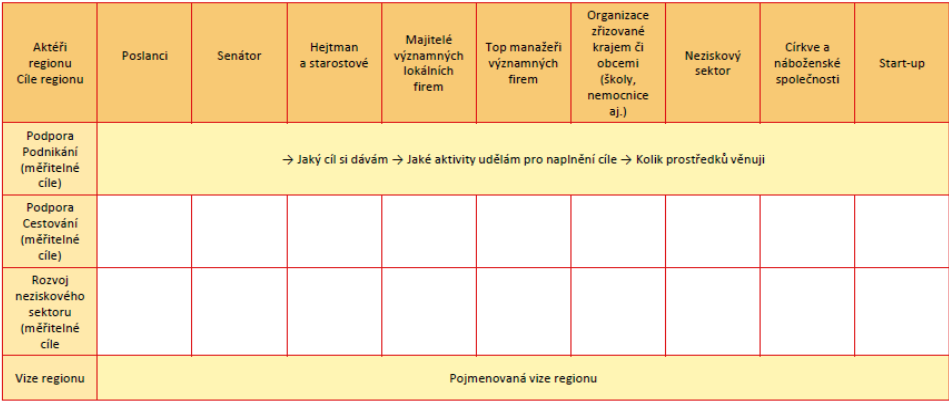 Tab. 1 Matice regionální spolupráceSestřihy z těchto diskuzí budou použity ve výsledném pořadu, který bude trvat 30-40 minut a bude odvysílán na stanici ČT2 v období podzim 2018-jaro 2019. Tvůrci mají v plánu natočit a odvysílat 13 dílů (jeden za každý kraj) v roce 2018 a v případě trvajícího zájmu všech zúčastněných natočit dalších 26 dílů (dva v každém kraji) v roce 2019. Pořadí regionů a období konání kulatých stolů bude upřesněno zhruba do konce ledna 2018. Samotné natáčení v jednotlivých krajích bude probíhat od března do srpna 2018, přičemž realizační tým stráví v každém regionu asi 3 měsíce. Předběžný scénář jednoho dílu je následující:Úvod - představení regionu, Sestřihy z kulatých stolů, Konsensus (na čem se aktéři shodli, jaké jsou silné stránky regionu, očekávání residentů), Historické souvislosti a očekávání občanů (anketa), V čem může být příklad pro jiné regiony (podnikání, zajímavé projekty, dobrá praxe),Rozloučení a pozvánka k návštěvě daného regionu.Realizace projektu je rozdělena do dvou etap. V první etapě jsou oslovovány všechny kraje a uzavírány dohody o budoucí spolupráci (cca do konce roku 2017). Podmínkou realizace projektu je uzavření smluv ve všech 13 krajích. Ve druhé etapě bude realizován samotný projekt dle dispozic České televize v souladu se zájmy partnerů projektu (tj. jednotlivých krajů) a ostatních subjektů zapojených do projektu. V ceně druhé etapy je již zahrnut také bezplatný reklamní spot před samotným pořadem věnovaným Olomouckému kraji. Konkrétní délka reklamy bude záviset na daném vysílacím času.Před zapojením Olomouckého kraje do projektu „Srdce regionu“ je třeba uzavřít dohodu o spolupráci (viz Příloha č. 1) s producentem projektu, tj. neziskovou organizací Osobní Rozvoj Média, z.s.. Partner každého dílu (každý kraj) se dle výše zmíněné dohody zavazuje uhradit 10 % z celkových předpokládaných nákladů na výrobu jednoho dílu, tj. celkem 230 000 Kč, přičemž zálohu ve výši  20% (tj. 46 tisíc Kč) je třeba uhradit do 30 dnů od zveřejnění podepsané smlouvy v registru smluv (předpoklad leden 2018). Zbývající část (tj. 184 tisíc Kč) bude uhrazena do 30 dnů od rozhodnutí o zařazení projektu do vysílání (předpoklad říjen 2018). Na realizaci projektu bude OSR spolupracovat s OKH.Předkladatel doporučuje Zastupitelstvu Olomouckého kraje schválit zapojení Olomouckého kraje do projektu České televize „Srdce Regionu“ dle důvodové zprávy. Dále doporučuje Zastupitelstvu Olomouckého kraje schválit uzavření dohody o spolupráci dle Přílohy č. 1 důvodové zprávy a uložit Bc. Pavlu Šoltysovi, DiS., podepsat tuto dohodu o spolupráci.Přílohy:Příloha č. 1: Dohoda o spolupráci (strany 3-9)Příloha č. 2: Příloha Dohody o spolupráci – Specifikace projektu (strana 10)DOHODA O SPOLUPRÁCI uzavřená meziOsobní Rozvoj Média, z.s.aOlomoucký krajTuto DOHODU O SPOLUPRÁCI („Dohoda“) uzavřely níže uvedeného dne, měsíce a roku tyto smluvní strany:Osobní Rozvoj Média, z.s.se sídlem Branišovská 82, Točná, Praha 4, PSČ 143 00IČ: 034 52 361zastoupená paní Jaroslavou Timkovou, předsedkyní spolku zapsaná ve spolkovém rejstříku u Městského soudu v Praze pod sp. zn. L 61336bankovní spojení: 2800691830/2010(dále jen „Spolek“)aOlomoucký krajse sídlem Jeremenkova 40a, 779 11 OlomoucIČ: 60609460zastoupený Bc. Pavlem Šoltysem, DiS., náměstkem hejtmana Olomouckého kraje na základě usnesení Zastupitelstva Olomouckého kraje č. UZ/…../2017 ze dne 18. 12. 2017bankovní spojení: Komerční banka, a. s., Olomouc, č. ú.27-4228330207/0100(dále jen: „Partner“)(Spolek a Partner dále společně jako „Smluvní strany“ a každý samostatně jako „Smluvní strana“)VZHLEDEM K TOMU, ŽE Spolek je spolkem, jehož účelem je propagace a podpora všech aktivit spojených s osobním rozvojem jednotlivce i skupin, šíření osobního rozvoje v médiích a budování uvědomělé občanské společnosti;Spolek má zájem na vytvoření dokumentárního cyklu s pracovním názvem „REGIONY – SRDCE REGIONU“ („Projekt“), jak je blíže specifikován v příloze č. 1 této Dohody, a na zařazení Projektu do televizního vysílání, s cílem přinést na televizní obrazovku zajímavé počiny z regionů se záměrem budování občanské společnosti.Partner má zájem poskytnout Spolku finanční podporu na realizaci Projektu;Smluvní strany si přejí stanovit podmínky jejich spolupráce;SMLUVNÍ STRANY PODEPISUJÍ TUTO DOHODU:I.Předmět dohodySpolek se za podmínek stanovených v této Dohodě zavazuje realizovat Projekt, který je blíže specifikován v příloze č. 1 této Dohody. Partner se zavazuje poskytnout Spolku pro účely realizace Projektu finanční příspěvek, a to za podmínek a ve výši stanovené dále v této Dohodě. II.Podmínky realizace ProjektuProjekt bude rozdělen do dvou etap. V první etapě Spolek získá od partnerů příslib finančního plnění. S partnery seznámí Českou televizi („ČT“ nebo „Televizní stanice“), se kterou projekt konzultuje a vyvíjí a která připraví další postup, aby se mohl Projekt realizovat.V druhé etapě Spolek vytvoří Projekt. Druhá etapa Projektu bude realizována dle dispozic ČT v souladu se zájmy ostatních subjektů a partnerů Projektu. Rozhodnutí o zařazení Projektu do vysílání ČT je výhradně v kompetenci ČT. Počet dílů Projektu stanoví dohodou Spolek a ČT, předpoklad je 13 pro rok 2018 a 26 dílů pro rok 2019.ČT rozhodne o zařazení Projektu do vysílání, zařadí ČT Projekt do vysílacího schématu ČT a stanoví rozsah reklamního prostoru, který poskytne Spolku pro partnery Projektu, včetně časového určení tohoto reklamního prostoru ve vysílání ČT. V tomto období bude s partnery uzavřená konkrétní smlouva na reklamní plnění. Cena reklamního prostoru bude zvýhodněná oproti ceníkovým cenám. Tato nabídka platí pouze pro partnery, kteří podpoří Projekt v době jeho příprav. Partneři, kteří vstoupí do Projektu po jeho zařazení do vysílání se řídí standardními ceníky ČT. Cena reklamního prostoru je již zahrnuta v ceně realizace druhé etapy Projektu.Pro vyloučení pochybností Smluvní strany potvrzují, že podmínky této Dohody sjednávají s vědomím, že ke dni podpisu této Dohody nelze s určitostí potvrdit:termín přijetí Projektu do vysílání Televizní stanice;celkový počet dílů Projektu Televizní stanicí přijatých k vysílání;délku trvání jednotlivých dílů Projektu přijatých Televizní stanicí k vysílání;zařazení Projektu do vysílacího schématu Televizní stanice (co se týče dnů v týdnu i vysílacího času);množství reklamního prostoru poskytnutého Televizní stanicí partnerům Projektucelkový počet ani identitu partnerů Projektu.V návaznosti na rozhodnutí Televizní stanice o zařazení Projektu do vysílání poskytne Spolek Partnerovi část reklamního prostoru poskytnutého Spolku ze strany Televizní stanice pro partnery Projektu. Přesný rozsah, časové určení a cenu za užití reklamního prostoru poskytnutého Partnerovi v souladu s tímto článkem Smluvní strany dohodnou v závislosti na konkrétním zařazení Projektu do vysílacího schématu Televizní stanice a vyčíslení reklamního prostoru, který Televizní stanice poskytne Spolku pro partnery Projektu, včetně časového určení tohoto reklamního prostoru ve vysílání Televizní stanice, případně v závislosti na dalších podmínkách stanovených Televizní stanicí pro užití reklamního prostoru poskytnutého Spolku pro partnery Projektu.III.Podmínky poskytnutí finančního příspěvku PartneremPartner poskytne Spolku finanční příspěvek na realizaci jednotlivých etap Projektu.Na krytí části nákladů spojených s vytvořením Projektu poskytne Partner Spolku finanční příspěvek ve výši 230 000 Kč (slovy: Dvěstětřicetisíc korun českých).Finanční příspěvek na realizaci první etapy Projektu ve výši 20% z částky dle odst. 2 poskytne Partner Spolku nejpozději do 30 dnů od nabytí účinnosti této Dohody na bankovní účet Spolku č.ú. 2800691830/2010.Finanční příspěvek na realizaci druhé etapy Projektu ve výši 80% z částky dle odst.2 poskytne Partner Spolku, po rozhodnutí Televizní stanice o zařazení dílu týkajícího se Olomouckého kraje do vysílání. V této době budou jasné ceny sponzorských vzkazů, vysílací čas i předpokládaný počet diváků a bude uzavřená řádná smlouva na konkrétní reklamní plnění.Finanční příspěvek na realizaci druhé etapy Projektu poskytne Partner Spolku    do 30 dnů od rozhodnutí o zařazení dílu týkajícího se Olomouckého kraje do vysílání Televizní stanice na bankovní účet Spolku č.ú.2800691830/2010 nebo na účet České televize, záleží, s kým bude uzavřená následná smlouva na reklamní plnění.Konkrétní využití finančního příspěvku poskytnutého Partnerem dle této Dohody na výdaje spojené s Projektem se řídí rozpočtem schváleným ČT a Spolku, který se zavazuje využít prostředky maximálně účelně a o jednotlivých výdajích vede přehlednou evidenci, dokládá ji ČT a ta provádí audit nákladů.V případě rozhodnutí Televizní stanice o nezařazení dílu týkajícího se Olomouckého kraje do vysílání nebude finanční příspěvek na realizaci druhé etapy Projektu ve výši 80% z částky dle odst. 4 poskytnut.Spolek se do 30 dnů po odvysílání dílu týkajícího se Olomouckého kraje zavazuje poskytnout partnerům část natočeného materiálu pro jejich reklamní účely.IV.MlčenlivostVeškeré informace uvedené v této Dohodě nebo poskytnuté Smluvní stranou druhé Smluvní straně na základě této Dohody, které nejsou veřejně přístupné, označují Smluvní strany za důvěrné (dále jen „Důvěrné informace“). Smluvní strany se zavazují, že nezpřístupní třetím osobám Důvěrné informace bez předchozího výslovného souhlasu druhé Smluvní strany;budou s Důvěrnými informacemi nakládat pouze takovým způsobem a k takovému účelu, který je v souladu s touto Dohodou;budou zachovávat důvěrnost Důvěrných informací a podniknou veškeré kroky a opatření nutné k tomu, aby zabránily zpřístupnění Důvěrných informací neoprávněným osobám;budou zachovávat mlčenlivost o této Dohodě a jejím obsahu.Smluvní strany jsou povinny zavázat povinností zachování důvěrnosti Důvěrných informací ve stejném rozsahu jak uvedeno výše své zaměstnance, statutární orgány, zákonné zástupce, zástupce na základě plné moci a své případné subdodavatele, kterým bude nutné Důvěrné informace poskytnout v souvislosti se spoluprací Smluvních stran na základě této Dohody.V případě, že bude jakákoliv ze Smluvních stran vyzvána ke zpřístupnění Důvěrných informací k odlišnému účelu, než jak předvídáno touto Dohodou, zejména na základě správních, soudních či jiných veřejnoprávních rozhodnutí, výzev, pokynů apod., je tato Smluvní strana povinna vyrozumět o této skutečnosti druhou Smluvní stranu, a to ještě před tím, než Důvěrné informace tímto způsobem poskytne.Závazky uvedené v tomto článku trvají i po zániku této Dohody.Ujednáním nejsou dotčeny povinnosti Partnera poskytovat informace v souladu s platnými a účinnými právními předpisy.V.Společná a závěrečná ustanoveníTato Dohoda se řídí právními předpisy České republiky, konkrétně zákonem č. 89/2012 Sb., Občanský zákoník, v platném znění.Pokud jakýkoli závazek podle této Dohody je nebo se stane neplatným či nevymahatelným, nebude to mít vliv na platnost a vymahatelnost ostatních závazků podle této Dohody. Smluvní strany se zavazují nahradit takovýto neplatný nebo nevymahatelný závazek novým, platným a vymahatelným závazkem, jehož předmět bude nejlépe odpovídat předmětu původního závazku. Jakékoli písemnosti doručované mezi Smluvními stranami podle této Dohody, které mají vliv na vznik, změnu nebo zánik této Dohody či v ní obsažených práv a povinností, musí být odeslány doporučenou poštou s dodejkou nebo kurýrem s potvrzením o doručení na adresu druhé Smluvní strany uvedené v záhlaví této Dohody. Takto adresovaná a odeslaná písemnost se považuje za řádně doručenou druhé Smluvní straně, pokud (i) byla druhou Smluvní stranou převzata nebo (ii) uplynula lhůta pěti (5) pracovních dnů od takového odeslání bez ohledu na to, zda druhá Smluvní strana písemnost převzala či nikoli, podle toho, co nastane dříve. Pro běžnou komunikaci mezi Smluvními stranami, jejímž důsledkem není vznik, zánik či změna této Dohody či v ní obsažených práv a povinností, je akceptována komunikace formou elektronické pošty.Tato Dohoda tvoří úplnou dohodu mezi Smluvními stranami v záležitostech touto Dohodou upravených a nahrazuje ve vztahu k těmto záležitostem veškerá předchozí ústní i písemná ujednání.Jakékoli změny nebo dodatky k této Dohodě musí být učiněny písemnou formou a musí být podepsány oběma Smluvními stranami.Součástí této Dohody je její Příloha č. 1 – Specifikace Projektu.Smluvní strany prohlašují, že se podrobně seznámily s obsahem této Dohody a že jim nejsou známy žádné právní ani faktické překážky, které by uzavření této Dohody bránily, a že tuto Dohodu uzavírají na základě svobodné a vážné vůle, na důkaz čehož připojují své podpisy. Smluvní strany prohlašují, že souhlasí s případným zveřejněním textu této Dohody za účelem plnění zákonných povinností, které smluvním stranám vyplývají z právních předpisů o svobodném přístupu k informacím (zákon č. 106/1999 Sb., o svobodném přístupu k informacím, ve znění pozdějších předpisů). Tato Dohoda bude uveřejněna v registru smluv dle zákona č. 340/2015 Sb., zákona o registru smluv, ve znění pozdějších předpisů. Spolek výslovně souhlasí s uveřejněním celého textu této Dohody. Smluvní strany se dohodly, že uveřejnění v registru smluv zajistí Partner.Tato Dohoda nabývá platnosti dnem podpisu oprávněnými zástupci obou smluvních stran. Smluvní strany se dohodly, že tato Dohoda nabývá účinnosti dnem jejího uveřejnění v registru smluv.Tuto Dohodu lze měnit pouze písemnými vzestupně číslovanými dodatky.Uzavření této Dohody bylo schváleno usnesením Zastupitelstva Olomouckého kraje č. UZ/…../2017 ze dne 18. 12. 2017.Tato Dohoda je sepsána ve čtyřech (4) vyhotoveních, z nichž každá ze smluvních stran obdrží dvě (2) vyhotovení.V Praze dne ……………………………			V  Olomouci dne ……………..….….______________________________			_____________________________Osobní Rozvoj Média, z.s.					      Olomoucký krajJaroslava Timková						Bc. Pavel Šoltys, DiS.,předsedkyně spolku					náměstek hejtmanaSpecifikace projektuPředpoklad:Programové zařazení: ČT 2, prima time (o konečném zařazení rozhoduje ČT s ohledem na celkovou programovu skladbu)Premiéra: podzim 2018 - jaro 2019Cílová skupina: dospělíShare: 6-8%Spokojenost: 8,3%Stopáž: 30-40 min.Žánr: společenský dokumentPracujeme s myšlenkami, vizemi a úspěchy lidí (reprezentantů zainteresovaných subjektů) jednotlivých regionů. Osobní zaujetí, snaha zlepšit, či tvůrčím způsobem navázat na tradice zcela jistě ukáží nový, neotřelý pohled na konkrétní oblast.Jsme přesvědčeni o tom, že většina lokalit je řadu let prezentována stále stejně, že místní propagační dokumenty jsou zaměřené téměř výhradně na památky a místní rarity, ale mnoho nového ze současnosti se zájemce o region nedozví. Památky jsou nesporně silnou stránkou regionu, ale za posledních 25 let se mnohé změnilo.V regionech vznikla řada zajímavých firem, vyrostli úspěšní podnikatelé i zajímaví lidé různých profesí či zaměření. Chceme jim dát prostor právě teď, kdy se mohou stát hybnou silou v regionu, nikoliv za 50 let, kdy na ně budeme vzpomínat u jejich pamětních desek. Tím chceme také pozvednout nejen regionální, ale i národní sounáležitost a hrdost, která se dnes vytrácí. Chceme ukázat, že se bohatý život odehrává právě tam, kde žijí tvořiví a schopní lidé. Vzorem regionální úspěšnosti totiž nemusí být jen velká města, nebo příklady ze zahraničí. I ve světě si lidé vytvořili svůj životní prostor sami. Náš projekt chce býtinspirací pro všechny, kterým záleží na lepší společnosti. Poslední průzkum ukazují, že svět spěje k deglobalizaci, ekonomika se bude přesouvat do regionů a regiony budou tak získávat větší pravomoce a stanou se hybnou sílou v zemích. A o tom je třeba hovořit a ukazovat příklady dobré praxe hodné následování.								Jaroslava Timková										     OSOBNÍ ROZVOJ MÉDIA, z.s.